Publicado en Guadalajara, Jalisco, México el 05/02/2024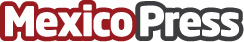 Inauguran en la UAG exposición sobre "La Sábana Santa"Esta exhibición cuenta con 12 salas museográficas, con objetos artísticos e históricos. Estará abierta al público todo el mes de febrero en Ciudad Universitaria AutónomaDatos de contacto:prensa UAGUniversidad Autónoma de Guadalajara3310183620Nota de prensa publicada en: https://www.mexicopress.com.mx/inauguran-en-la-uag-exposicion-sobre-la-sabana Categorías: Nacional Fotografía Artes Visuales Historia Jalisco Universidades http://www.mexicopress.com.mx